Senior Engineer – IP Networks                                                 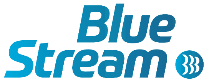 Position SummaryThe Senior IP Network Engineer designs, implements, and maintains Blue Stream’s IP network infrastructure to include: routing, switching, firewall, peering, & network caching infrastructure.  This position researches developing standards and emerging technologies to improve network reliability while reducing the overall cost to serve.  Additional responsibilities include optimizing traffic distribution, handling technical issues, and performing maintenance operations.Knowledge, Skills and Abilities                               Cisco CCNA/CCDA/CCNP/CCDP certifications or equivalent practical knowledge, and/or higher-level certification preferred (example – CCIE)In-depth Cisco knowledge with MPLS network architecture and design disciplines, operational support familiarity, previous and current extensive hands-on implementation and thorough configuration knowledge and capabilities for all platform levelsIn-depth knowledge of all routing protocols (For example BGP, OSPF, EIGRP, GLBP, VRF), traffic engineering, L2/L3 VPN, multicast & class of serviceDesign and implementation of internet peering and network caching solutionsAssist with installing network equipment and software components related to the operations of Blue Stream's wired and wireless network, including monitoring and system performance toolsDevelop strategies for performance tuning and capacity planning for the existing networkDevelop and support a culture of measured continuous improvement and best practicesAdvise engineering team and peer technical teams on all technology matters including problem resolution to complex issuesCollaborate to promote and understand new and emerging technologies to determine where innovative technology can be used across the organizationInfluence roadmaps across the industry; estimates and models the impact of industry strategies, specifications, and new technologiesEducation and ExperienceBachelor’s Degree in Electrical Engineering, Computer Science, or related technical fieldSeven or more years of relevant work experience (Telco or MSO) as a Senior Network Design Engineer with a concentration in routing and switchingNetwork Security certifications are considered a plusWorking Conditions Work is in a normal office setting 80% of the time with travel required 20% of the time.